                                                                          				           Al Dirigente  Scolastico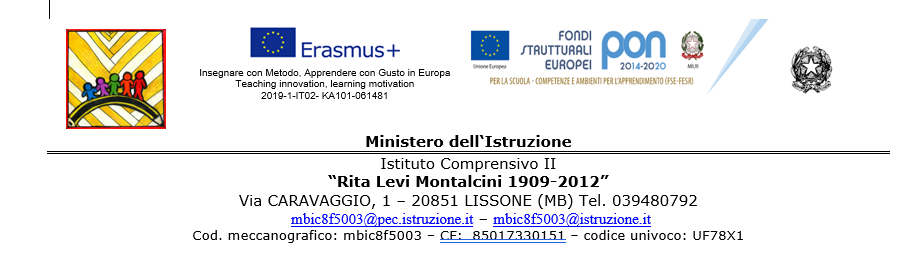  IC II “Rita Levi Montalcini - 1909-2012"Via Caravaggio, 1 LissonePERMESSI GIORNALIERIai sensi dell' art. 33 della Legge  n. 104/92,successivamente  modificata  dal D.Lvo n. 15112001 e dal D.Lvo  n. 11512003Il/la sottoscritto/a__________________________________________________________________                                                                                                                                            in servizio  presso il Plesso“……………………” di codesto  Istituto in qualità di………………………………………………………………___________________o a tempo  indeterminatoo   a tempo  determinato           CHIEDEdi poter usufruire  di permessi orari  giornalieri, per assistere__________________________________(grado di  parentela………………………………………), soggetto  in situazione  di handicap  in condizione  di gravita,  non ricoverato  a tempo  pieno presso strutture  sanitarie,  come sotto indicato:il giorno __________________ dalle ore ______________ alle ore_______________= Tot. Ore____il giorno __________________ dalle ore ______________ alle ore______________  = Tot. Ore____il giorno __________________ dalle ore ______________ alle ore______________  = Tot. Ore____il giorno __________________ dalle ore ______________ alle ore_______________= Tot. Ore____il giorno __________________ dalle ore ______________ alle ore_______________= Tot. Ore____   (n. 2 ore giornaliere  per un orario di  servizio pari 0 superiore a 6 ore/giorno n.1 ora per un orario di  servizio giornaliero inferiore)Il/la sottoscritto/a  consapevole  delle sanzioni  penali  previste  daIl' art. 7.6 del DPR  n. 445/2000  per dichiarazioni  non  veritiere,  dichiara  che I' altro genitore/familiare______________________________;                                                         non si è astenuto  dal lavoro   nello stesso periodo  per i permessi  di cui alla L. 104/92 esuccessive  modifiche;2.   ha usufruito  nel mese di__________________ di n. gg._______e n._________ore di permessi  di cui alla L. 104/92 e successive  modifiche.         Lissone,_______________________						Firma__________________________IL DIRIGENTE SCOLASTICO                                                                                                                               (Prof.ssa Elisabetta Gaiani)